Regulamin XXIV Turnieju Tenisa Stołowego o Puchar Wójta Gminy Węgierska Górka4 Marca 2017r. (sobota)Hala Widowiskowo-Sportowa w Węgierskiej Górce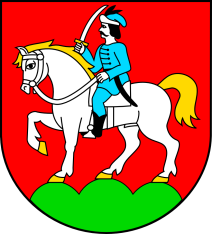 Organizator: Wójt Gminy Węgierska Górka Ośrodek Promocji Gminy Węgierska Górka L.U.K.S. Węgierska Górka Cel: popularyzacja gry w tenisa stołowego na terenie gminy Węgierska Górka Kategorie wiekowe: 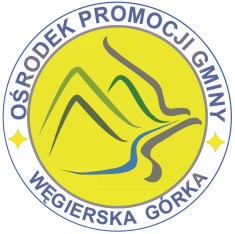 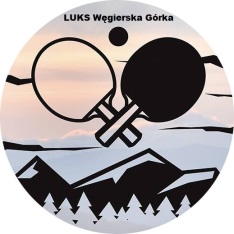 Kat. I: szkoły podstawowe (chłopcy) Kat. II: gimnazja i szkoły średnie (chłopcy) Kat. III: kobiety Kat. IV: weterani (ur. 01.01.1967r. i starsi) Kat. V: amatorzy i zawodnicy  Ligi Okręgowej Kat. VI: turniej OPEN (wszyscy chętni) Program zawodów: Kat. I-III 		zgłoszenia od 9.00 do godziny 9:30		 rozpoczęcie gier o godz. 10:00 Kat. IV-V	 	zgłoszenia do godziny 10:30			 rozpoczęcie gier o godz. 11:00 Kat.VI OPEN 		zgłoszenia do godziny 12:30 			 rozpoczęcie gier o godz. 13:00 Wpisowe: młodzież szkolna 		 8,00 zł dorośli 			15,00 zł dwie kategorie 		20,00 zł Nagrody: Zwycięzcy w poszczególnych kategoriach otrzymają puchary, dyplomy i nagrody rzeczowe. Zdobywcy II i III miejsca – dyplomy i nagrody rzeczowe. Postanowienia końcowe: 1. Zawodnik może brać udział w maksymalnie dwóch kategoriach. 2. W przypadku, gdy dana kategoria będzie liczyć mniej niż 6 osób, zawodnicy zostaną połączeni z inną zbliżona kategorią. 3. Zawodnicy muszą posiadać obuwie zamienne, ubiór sportowy i własny sprzęt. 4. Organizatorzy zastrzegają sobie prawo do zmian w niniejszym regulaminie. 5. Organizatorzy zastrzegają sobie prawo do wykonania zdjęć oraz nagrań fonograficznych, telewizyjnych i wideo, mających na celu dokumentowanie i promowanie imprezy. Za wykorzystanie wyżej wymienionych materiałów nie przysługuje prawo do wynagrodzenia. 6. Ostateczna interpretacja postanowień należy do organizatora. 